市公共施設等の開館状況等について（令和3年1月8日午後7時現在）ページ番号 607-328-925最終更新日 2021年1月8日市の公共施設等につきましては、国から緊急事態宣言が発出され、「午後8時以降の不要不急の外出自粛」を住民へ要請したことを受け、1月8日（金曜日）から2月7日（日曜日）まで、下記のとおり利用時間等を変更します。
※新型コロナウイルス感染症対策の内容により、随時見直しを行います。【新ルール】「新しい生活様式」における西東京市公共施設（貸館等）利用基準（令和2年10月16日一部更新）（PDF：314KB）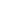 「緊急事態宣言」による西東京市公共施設の利用時間について（方針）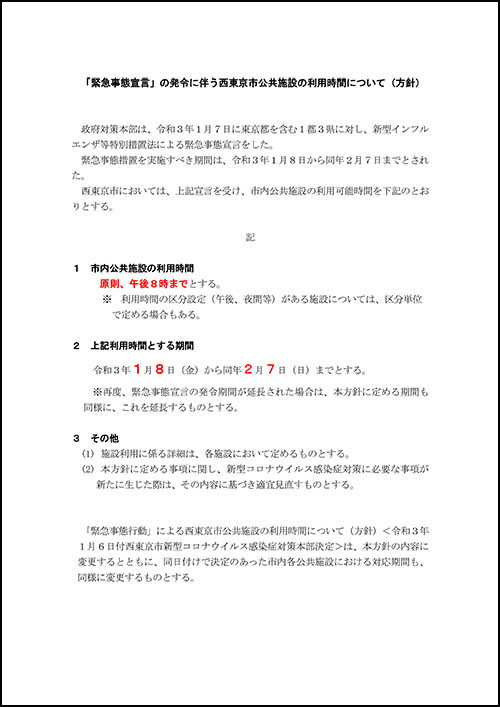 「緊急事態宣言」による西東京市公共施設の利用時間について（方針）（PDF：101KB）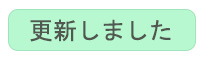 令和3年1月8日
【午後7時の更新】市公共施設等の利用時間等が変更となる期間を延長しました。コール田無・保谷こもれびホールの使用内容等を更新しました。令和3年1月7日
【午後1時の更新】
住吉会館ルピナスとフレンドリーの使用内容等を修正しました。
【午後6時の更新】
エコプラザ西東京の使用内容等を修正しました。※備考欄に（注記1）の記載がある施設が、利用時間等が変更になっています。施設一覧　庁舎などコミュニティ施設文化・スポーツ施設など図書館・公民館保育園・児童館・学童クラブ福祉関係施設など市立小学校・中学校（貸し出しのみ）庁舎などコミュニティ施設文化・スポーツ施設などスポーツ施設の詳細については、以下のリンクをご覧ください。スポーツ施設の利用再開について図書館・公民館保育園・児童館・学童クラブ福祉関係施設など市立小学校・中学校（貸し出しのみ）施設名使用内容等問い合わせ先備考市民会議室※行政目的で使用中のため利用不可
・イング　第1・第2会議室
・田無庁舎202・203会議室
・展示ロビー総務課（田無庁舎）（電話：042-460-9812）柳橋出張所・ひばりヶ丘駅前出張所全業務市民課（田無庁舎）（電話：042-460-9820）のどか広場（住吉会館ルピナス）子育てひろば
※2つの時間帯等を設けて実施中子ども家庭支援センター（電話：042-425-3303）
のどか広場（電話：042-425-1221）こどもの発達センターひいらぎ開所こどもの発達センターひいらぎ（電話：042-422-9897）住吉会館ルピナス・会議室（2階）・活動室（1階）
※夜間の時間帯（午後6時から午後10時まで）は利用不可住吉会館ルピナス（電話：042-425-6700）（注記1）住吉会館ルピナス・大広間（和室）・大広間（洋室）・和室は日曜日
※夜間の時間帯（午後6時から午後10時まで）は利用不可
※そのほか利用条件あり
※詳しくは住吉会館ルピナスをご覧ください。住吉会館ルピナス（電話：042-425-6700）（注記1）多文化共生センター電話・窓口対応
※月曜日から金曜日　午前10時から午後4時多文化共生センター（電話：042-461-0381）東伏見ふれあいプラザ全館
※ココスポ東伏見については、新規ウインドウで開きます。ココスポ東伏見ホームページ（外部リンク）をご覧ください。産業振興課（電話：042-420-2819）
スポーツ振興課（電話：042-420-2818）消費者センター分館開館時間：午前9時から午後5時
※調理実習室は利用不可協働コミュニティ課（電話：042-420-2821）（注記1）男女平等推進センター「パリテ」活動室
※夜間の時間帯（午後6時から午後10時まで）は利用不可
※詳細は、男女平等推進センター「パリテ」をご覧ください。協働コミュニティ課（電話：042-439-0075）（注記1）市民協働推進センターゆめこらぼ全業務
※利用条件あり。詳しくは、市民協働推進センターゆめこらぼホームページ（外部リンク）をご覧ください。協働コミュニティ課（電話：042-420-2821）エコプラザ西東京開館時間：午前9時から午後8時までに短縮
貸し館：午前9時から午後5時までに短縮
※水分補給以外の飲食及び調理を伴う利用は不可
※そのほか利用条件あり
※詳しくは、エコプラザ西東京をご覧ください。環境保全課（電話：042-438-4042）（注記1）施設名使用内容等問い合わせ先備考南町地区会館全館
開館時間：午前9時30分から午後8時までに短縮
※各室については、午前及び午後区分のみ利用可能
※利用条件あり
※予約方法は各施設へお問い合わせください。南町地区会館（電話：042-463-4588）（注記1）下宿地区会館全館
開館時間：午前9時から午後8時までに短縮
※各室については、午前及び午後区分のみ利用可能
※利用条件あり
※予約方法は各施設へお問い合わせください。下宿地区会館（電話：042-464-2977）（注記1）緑町地区会館全館
開館時間：午前9時から午後8時までに短縮
※各室については、午前及び午後区分のみ利用可能
※利用条件あり
※予約方法は各施設へお問い合わせください。緑町地区会館（電話：042-467-5300）（注記1）谷戸地区会館全館
開館時間：午前9時から午後8時までに短縮
※各室については、午前及び午後区分のみ利用可能
※調理室については、調理利用のみ終日利用不可
※利用条件あり
※予約方法は各施設へお問い合わせください。谷戸地区会館（電話：042-424-6607）（注記1）向台地区会館全館
開館時間：午前9時から午後8時までに短縮
※各室については、午前及び午後区分のみ利用可能
※利用条件あり
※予約方法は各施設へお問い合わせください。向台地区会館（電話：042-461-9795）（注記1）芝久保地区会館全館
開館時間：午前9時から午後8時までに短縮
※各室については、午前及び午後区分のみ利用可能
※利用条件あり
※予約方法は各施設へお問い合わせください。芝久保地区会館（電話：042-462-2016）（注記1）東伏見コミュニティセンター全館
開館時間：午前9時から午後8時までに短縮
※各室については、午前及び午後区分のみ利用可能
※調理室については、調理利用のみ終日利用不可
※利用条件あり
※予約方法は各施設へお問い合わせください。東伏見コミュニティセンター（電話：042-461-2601）（注記1）ふれあいセンター全館
開館時間：午前9時30分から午後8時までに短縮
※各室については、午前及び午後区分のみ利用可能
※利用条件あり
※予約方法は各施設へお問い合わせください。ふれあいセンター（電話：042-425-2103）（注記1）地区会館（田無、谷戸第二、北原、上向台、芝久保第二）全館
開館時間：午前9時から午後8時までに短縮
※利用条件あり文化振興課（電話：042-420-2817）（注記1）市民集会所（柳橋第二、新町、柳沢第三、東伏見、富士町、住吉町第二、ひばりが丘北、ひばりが丘、東町、保谷町、緑町）全館
開館時間：午前9時から午後8時までに短縮
※利用条件あり文化振興課（電話：042-420-2817）（注記1）アスタ市民ホール全館
利用時間：午前10時から午後8時30分まで
※利用条件あり文化振興課（電話：042-420-2817）施設名使用内容等問い合わせ先備考ピッコロ広場（コール田無）子育てひろば
※2つの時間帯等を設けて実施中子ども家庭支援センター（電話：042-425-3303）
子育てひろば「ピッコロ広場」コール田無全館
開館時間：午前9時から午後8時までに短縮
※イベントルームA、イベントルームB、会議室A、会議室B、音楽練習室、多目的ホールについては、午前及び午後区分のみ利用可能
※多目的ホールについては、催物を開催する場合の利用人数は定員の半数以下（1月12日から2月7日まで）
※そのほか利用条件ありコール田無（電話：042-469-5006）（注記1）保谷こもれびホール全館
開館時間：午前9時から午後8時までに短縮
※メインホール、小ホール、音楽練習室、リハーサル室、会議室、楽屋については、午前及び午後区分のみ利用可能
※メインホール、小ホールについては、催物を開催する場合の利用人数は定員の半数以下（1月12日から2月7日まで）
※そのほか利用条件あり保谷こもれびホール（電話：042-421-1919）（注記1）南町スポーツ・文化交流センター「きらっと」開館時間：午前9時から午後8時までに短縮
※第1体育室、第2体育室、武道場、多目的ホール、会議室の利用区分は午前9時から午後6時まで
※利用条件ありきらっと（電話：042-451-0555）（注記1）総合体育館開館時間：午前9時から午後8時までに短縮※第1体育室、第2体育室、第1会議室、第2会議室の利用区分は午前9時から午後6時まで
※利用条件あり総合体育館（電話：042-467-3411）（注記1）スポーツセンター開館時間：午前9時から午後8時までに短縮
※第1体育室、第2体育室、会議室の利用区分は午前9時から午後6時まで
※利用条件ありスポーツセンター（電話：042-425-0505）（注記1）武道場施設全部
開館時間：午前9時から午後8時までに短縮
※利用区分は午前9時から午後6時まで
※利用条件あり武道場（電話：042-421-0606）（注記1）向台運動場施設全部
※利用条件あり総合体育館（電話：042-467-3411）市民公園グラウンド施設全部
※利用区分は午前9時から午後6時までに短縮
※利用条件あり総合体育館（電話：042-467-3411）（注記1）ひばりが丘総合運動場「ひばりアム」施設全部
※利用条件ありひばりアム（電話：042-465-2332）健康広場施設全部
※利用条件あり健康広場（電話042-424-6610）芝久保運動場施設全部
※利用条件あり芝久保運動場（042-467-3454）芝久保第二運動場施設全部
※利用条件あり芝久保第二運動場（042-450-0051）施設名使用内容等問い合わせ先備考公民館全館
開館時間：午前9時から午後8時までに短縮
※水分補給以外の飲食及び調理を伴う活動は不可。
※利用可能人数は、定員の7割程度。部屋ごとに設定。
※ただし、大声を出す活動とマスクをはずす活動は定員の5割以下。
※そのほか利用条件あり
※詳しくは、利用する公民館へお問い合わせください。柳沢公民館（電話：042-464-8211）
1月8日から2月7日まで、公民館は夜8時に閉館します（注記1）図書館制限付き開館
※詳しくは、図書館ホームページ（外部リンク）をご覧ください。中央図書館（電話：042-465-0823）施設名使用内容等問い合わせ先備考地域子育て支援センター（けやき、なかまち、ひがし、やぎさわ、すみよし保育園内）子育てひろば
※利用人数の制限あり。予約制にて開館。
※その他利用条件は各センターまでお問合せください。保育課（電話：042-460-9842）
※詳細は各施設にお問合せください。児童センター（下保谷、ひばりが丘北、田無柳沢、ひばりが丘）制限付き開館
※夜間開館時間：午後6時から午後8時までに短縮
※詳細は各施設にお問合せください。児童青少年課（電話：042-460-9843）（注記1）児童館（中町、北原、保谷柳沢、新町、西原北、田無、芝久保）制限付き開館
※夜間開館時間：午後6時から午後8時までに短縮
※詳細は各施設にお問合せください。児童青少年課（電話：042-460-9843）（注記1）施設名使用内容等問い合わせ先備考新町福祉会館開館時間：午前9時から午後5時まで
貸し部屋
※感染予防のため、利用人数を制限しています
※対面での活動は不可
※水分補給以外の飲食不可
※そのほか利用条件あり新町福祉会館（電話：0422-55-1781）新町福祉会館入浴施設新町福祉会館（電話：0422-55-1781）再開予定日未定富士町福祉会館開館時間：午前9時から午後5時まで
貸し部屋
※感染予防のため、利用人数を制限しています
※対面での活動は不可
※水分補給以外の飲食及び調理を伴う活動は不可
※そのほか利用条件あり富士町福祉会館（電話：042-465-9350）富士町福祉会館入浴施設富士町福祉会館（電話：042-465-9350）再開予定日未定ひばりが丘福祉会館開館時間：午前9時から午後8時までに短縮
※午後5時以降は地域社会の利用のみ
貸し部屋（地域社会の利用含む）
※感染予防のため、利用人数を制限しています
※対面での活動は不可
※水分補給以外の飲食及び調理を伴う活動は不可
※そのほか利用条件ありひばりが丘福祉会館（電話：042-424-0262）（注記1）ひばりが丘福祉会館入浴施設ひばりが丘福祉会館（電話：042-424-0262）再開予定日未定下保谷福祉会館開館時間：午前9時から午後8時までに短縮
※午後5時以降は地域社会の利用のみ
貸し部屋（地域社会の利用含む）
※感染予防のため、利用人数を制限しています
※対面での活動は不可
※水分補給以外の飲食不可
※そのほか利用条件あり下保谷福祉会館（電話：042-422-8338）（注記1）下保谷福祉会館入浴施設下保谷福祉会館（電話：042-422-8338）再開予定日未定住吉老人福祉センター開館時間：午前9時から午後5時まで
貸し部屋
※感染予防のため、利用人数を制限しています
※対面での活動は不可
※水分補給以外の飲食不可
※そのほか利用条件あり住吉老人福祉センター（電話：042-421-1122）住吉老人福祉センター入浴施設住吉老人福祉センター（電話：042-421-1122）再開予定日未定老人福祉センター開館時間：午前9時から午後5時まで
貸し部屋
※感染予防のため、利用人数を制限しています
※対面での活動は不可
※水分補給以外の飲食不可
※そのほか利用条件あり老人福祉センター（電話：042-466-1680）老人福祉センター入浴施設老人福祉センター（電話：042-466-1680）再開予定日未定田無総合福祉センター開館時間：午前9時から午後8時までに短縮
貸し部屋
※感染予防のため、利用人数を制限しています
※対面での活動は不可
※水分補給以外の飲食及び調理を伴う活動は不可
※そのほか利用条件あり田無総合福祉センター（電話：042-466-1670）（注記1）老人憩いの家開館時間：午前9時から午後7時まで
貸し部屋
※感染予防のため、利用人数を制限しています
※対面での活動は不可
※水分補給以外の飲食及び調理を伴う活動は不可
※そのほか利用条件あり老人憩いの家（電話：042-451-0899）
高齢者支援課（電話：042-420-2811）フレンドリー会議室A
※夜間区分（午後5時30分から午後9時30分）の利用不可
※利用人数は21名以下
※会議のみ利用可
※そのほか利用条件ありフレンドリー（電話：042-452-0087）午後8時閉館
（注記1）フレンドリー多目的室、会議室B・C、情報コーナー、交流スペース、作品展示スペース、その他オープンスペースフレンドリー（電話：042-452-0087）再開予定日未定
障害者総合支援センター（フレンドリー）・保谷障害者福祉センターの貸出再開の流れフレンドリーハーモニー
開館時間：午前10時から午後5時までハーモニー（電話：042-452-2773）利用時間短縮中保谷障害者福祉センター1月31日まで工事のため貸出し休止中保谷障害者福祉センター（電話：042-463-9861）（注記1）施設名使用内容等問い合わせ先備考市立小学校・中学校（校庭・体育館など）学校施設の貸出に供する校庭
使用時間：午後8時までに短縮
※午後8時以降を含む利用区分は利用不可
※学校によって施設の空き状況が異なります。詳細は、社会教育課へお問い合わせください。社会教育課（電話：042-420-2831）（注記1）市立小学校・中学校（校庭・体育館など）学校施設の貸出に供する体育館、教室等
使用時間：午後8時までに短縮
※午後8時以降を含む利用区分は利用不可
※学校によって施設の空き状況が異なります。詳細は、社会教育課へお問い合わせください。社会教育課（電話：042-420-2831）（注記1）西原総合教育施設郷土資料室社会教育課（電話：042-420-2832）西原総合教育施設会議室、学習室、自習室
利用時間：午後8時までに短縮
※利用人数の制限あり教育企画課（電話：042-420-2823）（注記1）西原総合教育施設体育館、グラウンド
※にしはらスポーツクラブについては、にしはらスポーツクラブホームページ（外部リンク）をご覧ください。